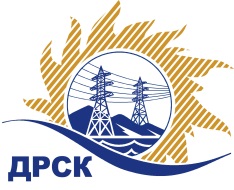 Акционерное Общество«Дальневосточная распределительная сетевая  компания»ПРОТОКОЛ ПЕРЕТОРЖКИСПОСОБ И ПРЕДМЕТ ЗАКУПКИ: открытый запрос предложений на право заключения Договора на выполнение работ «Капитальный ремонт помещений СП ЦЭС» для нужд филиала АО «ДРСК» «Хабаровские электрические сети» (закупка 2513 раздела 1.1. ГКПЗ 2017 г.).Плановая стоимость: 3 368 000,00 руб., без учета НДС;   3 974 240,00 руб., с учетом НДС.ПРИСУТСТВОВАЛИ: постоянно действующая Закупочная комиссия 2-го уровня Информация о результатах вскрытия конвертов:В адрес Организатора закупки поступило 3 (три) заявки на участие в  процедуре переторжки.Вскрытие конвертов было осуществлено в электронном сейфе Организатора закупки на Торговой площадке Системы www.b2b-energo.ru. автоматически.Дата и время начала процедуры вскрытия конвертов с предложениями на участие в закупке: 15:00 часов благовещенского времени 16.08.2017 г Место проведения процедуры вскрытия конвертов с предложениями на участие в закупке: Торговая площадка Системы www.b2b-energo.ru.Секретарь Закупочной комиссии 1 уровня  		                                         М.Г.ЕлисееваЧувашова О.В.(416-2) 397-242№ 568/УР-Пг. Благовещенск16 августа 2017 г.№ п/пНаименование участникаОсновная заявка без НДСОсновная заявка с НДСУлучшенная заявка без НДСУлучшенная заявка с НДС1ООО «Прометей» 
ИНН/КПП 2801100321/280101001 
ОГРН 10428000360703366607.943366607.943100000.003100000.002ООО «Ремонтно-Строи-тельная организация» 
ИНН/КПП 2724183909/272401001 
ОГРН 11327240115733362327.393362327.392754775.452754775.453ООО "Гортранс" 
ИНН/КПП 2722073308/272201001 
ОГРН 10827220044203368000.003974240.00--4ЗАО "Дальпромсервис" 
ИНН/КПП 2703005782/270301001 
ОГРН 10227005277173335988.003936465.843061796.003612919.28